Městská část Praha – Vinoř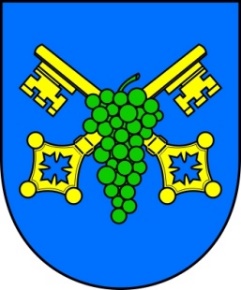 starostaOznámení o době a místě konání voleb do zastupitelstev obcí 1. Volby se uskuteční v pátek dne 23. 9. 2022 od 14.00 hodin do 22.00 hodin a v sobotu dne 24. 9. 2022 od 8.00 hodin do 14.00 hodin2. Místo konání voleb: Volební okrsek č. 55001 - na adrese Mladoboleslavská 551, Praha – Vinoř, tel. 702 298 623Volební okrsek č. 55002 - na adrese Mladoboleslavská 551, Praha – Vinoř, tel. 606 053 094Volební okrsek č. 55003 - na adrese Mladoboleslavská 551, Praha – Vinoř, tel. 722 969 9963. Voliči bude umožněno hlasování poté, kdy prokáže svoji totožnost a státní občanství České republiky, popřípadě státní občanství státu, jehož občané jsou oprávněni volit na území České republiky.4. Voliči budou dodány nejpozději 3 dny přede dnem konání voleb hlasovací lístky.V den voleb volič může obdržet hlasovací lístky i ve volební místnosti.Ing. Michal Biskupstarosta